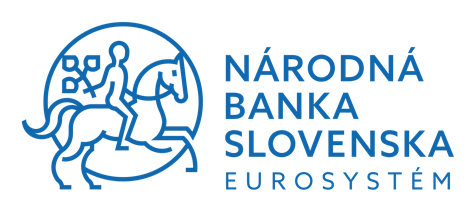 ZÁPISNICA Z PRÍPRAVNÝCH TRHOVÝCH KONZULTÁCIÍNázov verejného obstarávateľa: 		Národná banka Slovenska		Sídlo verejného obstarávateľa: 		Imricha Karvaša 1, 813 25 Bratislava Názvy účastníkov: 					Alanata, a.s.		Brainit.sk, s.r.o.	Lynx, s.r.o.	Soitron, s.r.o.Predmet / názov PTK: 	Monitoring kybernetickej bezpečnosti Postup: 		Prípravné trhové konzultácie (ďalej len „PTK“) Legislatívny rámec: 		Podľa § 25 zákona č. 343/2015 Z. z. o verejnom obstarávaní a o zmene a doplnení niektorých zákonov v znení neskorších predpisov (ďalej len „zákon o verejnom obstarávaní“) Dokumenty a bližšie informácie k PTK: 	https://nbs.sk/o-narodnej-banke/verejne-obstaravanie/pripravne-trhove-konzultacie/Lehota na prihlásenie k účasti na PTK: 	do 24.5.2024 do 14.00 hMiesto uskutočnenia PTK: 		Národná banka Slovenska, Imricha Karvaša 1, 813 25 Bratislava Dátum a čas uskutočnenia PTK: 		11.6.2024, 9:00 h Pred začatím plánovaného postupu verejného obstarávania realizuje Národná banka Slovenska v súlade s § 25 zákona o verejnom obstarávaní prípravné trhové konzultácie. Cieľom PTK je spresnenie technických požiadaviek na služby Monitoringu kybernetickej bezpečnosti a získanie informácií týkajúcich sa obchodných podmienok dodania služby. Tieto informácie poslúžia ako podklad pre prípravu súťažných podkladov plánovaného verejného obstarávania služieb Monitoringu kybernetickej bezpečnosti.PTK predchádzalo dňa 17.5.2024 zverejnenie Výzvy na účasť na PTK (ďalej len „výzva“) s prílohami na webovom sídle NBS na adrese: https://nbs.sk/o-narodnej-banke/verejne-obstaravanie/pripravne-trhove-konzultacie/. Výzva na účasť na PTK bola zverejnená aj v Úradnom vestníku EÚ 98/2024 pod číslom 298811-2024 a vo Vestníku verejného obstarávania vedeného ÚVO 99/2024 pod číslom 13289 – POS. Zverejnením výzvy bolo umožnené, aby sa týchto konzultácií mohlo zúčastniť široké spektrum hospodárskych subjektov, prípadne tretieho sektora.Na úvod online PTK mítingu NBS oboznámila účastníkov o plánovanom priebehu a cieľoch PTK. Takisto účastníkov PTK oboznámila o vyhotovení audio záznamu z PTK pre účely vyhotovenia zápisnice z priebehu PTK, ktorý bude po jej verifikácii následne zlikvidovaný. Nasledovala diskusia k nasledovným bodom podľa prílohy 3 – Úvodné témy na diskusiu.1.	Predmet zákazkySú pre Vás zrozumiteľné všetky požiadavky na služby, resp. čo je potrebné spresniť aby bolo možné vypracovať záväznú ponuku vo verejnom obstarávaní? Diskusia k bodu:Či monitoring bezpečnosti sieťovej prevádzky (netflow) môže byť nahradený inou technológiou.- NBS je otvorená aj voči iným technológiám. Uchádzači uvedú popis alternatívnej technológie do dotazníka, následne NBS vyhodnotí je prínos.Aká je predstava poskytovania služieb monitoringu bezpečnosti pri prechode zo starého na nového poskytovateľa vrátane zmeny technológie. –NBS si uvedomuje, že nábeh novej technológie bude istý čas trvať. V zmluve so súčasným dodávateľom sú definované záväzky dodávateľa počas migrácie zo súčasnej technológie na novú. Existujúca zmluva je verejne dostupná.Či je možné vykonať migráciu ešte pre podpisom zmluvy.– Uchádzači uvedú vlastnú predstavu migrácie, koľko času a aký rozsah súčinnosti bude potrebné od súčasného dodávateľa a NBS na vykonanie migrácie.Aká je predstava prechodu na novú technológiu, bez výpadkov.- NBS preferuje, aby prechod na novú službu bol bez výpadkov, keď to bude technologicky možné.Či sú nejaké legislatívne požiadavky na poskytovanie služieb v cloude.– Požiadavky na cloud budú spresnené, budú sa týkať najmä lokalizácie, zmluvných záväzkov, bezpečnosti a pod. Uchádzači uvedú do dotazníka aké certifikáty týkajúce sa napr. bezpečnosti a pod. majú ich cloudové riešenia.Spresnenie custom use casov.– NBS existujúce custom use casy popíše s cieľom nacenenia technologickej a časovej náročnosti potrebnej na ich imigráciu.Aký primárny účel SOCu.- Primárna snaha NBS je pokrývať SOCom monitorovanie a vyhodnocovanie bezpečnosti celého IT prostredia NBS a takisto aj sieťovú komunikáciu smerom von i do vnútra NBS. Do podkladov obstarávania bude špecifikované zameranie jednotlivých use casov (generické a custom) a monitorovanie a detekcia anomálií v sieti.Nahlasovanie incidentov CSIRTu.– Nahlasovanie incidentov je povinnosťou NBS. Uchádzači v dotazníku popíšu technické možnosti automatizácie nahlasovania.Aká je predstava využitia playbookov, resp. automatickej reakcie na bezpečnostné incidenty.– NBS neočakáva automatickú reakciu na bezpečnostné incidenty. Akýkoľvek zásah do IT prostredia bude v réžii NBS. Uchádzači do dotazníka popíšu nástroje na semiautomatické reakcie (napr. pred vykonaním nápravnej akcie bude potrebné manuálne schválenie). NBS nepoužíva uvedené nástroje.Aká je predstava služby Threat Hunting.– Predstava NBS je analýza historických údajov v dlhšom časovo meradle. NBS zváži premenovanie služby napr. na Historická analýza. Uchádzači v dotazníku popíšu ich predstavu služby Threat Hunting a podobných služieb ktoré poskytujú.Spresnenie kritérií kedy je splnená služba.–NBS spresní kritériá kedy sa považuje služba za ukončenú, resp. splnenú.Spresnenie služieb skenovania zraniteľností – popis rozhraní, integrácie s inými nástrojmi (napr. SIEM), požiadavka na používanie v 3 iných centrálnych bankách.– Uvedená formulácia požiadavky na používanie v 3 iných centrálnych bankách je použitá ako príklad. NBS očakáva od uchádzačov, aby v dotazníku uviedli návrh požiadavky, ktorá je z ich pohľadu primeraná resp. príhodná. Integrácia na SIEM je požadovaná a do podkladov budú spresnené požiadavky na integrácie do iných systémov. Či sa môžu použiť existujúce riešenia.– Existujúce riešenia sa môžu použiť v novom riešení. Náklady spojené so supportom, licenciami, prevádzkou a pod. budú v réžii poskytovateľa služby.  V súčasnosti sa Tenable.sc obstaráva vždy na 1 rok s účinnosťou od polovice februára. Aj v roku 2025 sa obstará Tenable.sc s licenciami platnými do polovice februára nasledujúceho roku (2026), čiže dôjde k cca polročnému prekrytiu s novo obstaraným riešením. Tenable.sc je takisto možné využiť vo vhodnej konfigurácii. Tenable.sc v súčasnej konfigurácii neposkytuje funkčnosť ktorú NBS požaduje od  nového riešenia skenera zraniteľnosti.V koho vlastníctve bude poskytovaný HW, SW, licencie.–Poskytnutý HW, SW, licencie spojené s poskytovaním služieb budú vo vlastníctve poskytovateľa služby.Aký je logovací štandard v NBS.– NBS má pravidlá pre monitorovanie a logovanie. NBS spresní informáciu do podkladov na obstarávanie v zmysle, že logovanie je v rozsahu kybernetického zákona.Či v rámci BAS a skenovania zraniteľností je zahrnuté aj penetračné skenovanie.– Penetračné testovania nie sú súčasťou tohto obstarávania.Bude forenzná analýza zahŕňať aj analýzu malvéru.– NBS spresní informáciu do podkladov na obstarávanie v zmysle, že neočakáva analýzu kódu.Aké je predstava integrácie s interným iam a pam.– NBS spresní informáciu do podkladov na obstarávanie.Aká predstava naceňovania paušálnych a voliteľných služieb– Spôsob nacenenia bude určený v podkladoch na obstarávanie pravdepodobne tak, že , že pre každú voliteľnú službu bude stanovený maximálny predpokladaný počet hodín na obdobie 5 rokov a paušálna služba bude naceňovaná vzhľadom na časový rozsah ako napr. cena za službu per mesiac.Či a v čom má súčasný dodávateľ výhodu.– Pre NBS nie je rozhodujúca technológia. NBS preferuje ekonomicky a kvalitatívne najvýhodnejšie riešenie. NBS poskytne všetkým hospodárskym subjektom rovnaké informácie a podklady pre stanovenie ponuky.Aká je predstava reflektovania zmien prostredia, napr. zmena počtu licencií.– NBS spresní informáciu do podkladov na obstarávanie. Uchádzači v dotazníku uvedú námety na základe akých parametrov sa má riadiť naceňovanie.Agregované štatistiky custom systémov, serverov a pod. pre nacenenie. – Uchádzači v dotazníku uvedú parametre custom systémov, ktoré sú potrebné aby boli uvedené v podkladoch na obstarávanie pre potreby naceňovania. Takisto štruktúru informácií pre položky ktoré sú dôležité pre nacenenie (napr. počty serverov podľa OS, virtualizácie a pod.).Možnosť využitia IT infraštruktúry na prevádzku on-premise systémov monitoringu bezpečnosti.– Uchádzači v dotazníku uvedú požiadavky na technologickú súčinnosť (HW, SW, licencie a pod.). Dáta uložené v cloude.– NBS počíta s tým, že nové riešenie bude spracovávať dáta v cloude. NBS spresní požiadavky na cloud do podkladov na obstarávanie. Súčinnosť NBS pri inštalácii SW na koncových/monitorovaných systémoch.– NBS poskytne súčinnosť v požadovanom rozsahu, napr. inštaláciu agentov a pod.Viete dodať požadované služby v režimoch 15/5 a 24/7?Diskusia k bodu:Kedy plánuje NBS spustiť režim 24/7.– NBS nepozná dátum spustenia režimu 24/7. Režim 24/7 bude opcia časovo ohraničená.2.	Technické požiadavkySú požiadavky na technológie dostatočne definované, resp. čo je potrebné spresniť aby bolo možné vypracovať záväznú ponuku vo verejnom obstarávaní?Diskusia k bodu:Účastníci sa vyjadria v dotazníku. Ktoré bezpečnostné štandardy sú Vašimi produktami podporované: NIST, CIS, ISO, MITRE ATT&CK a pod.?Diskusia k bodu:Rozšíriť možnosť uvádzať bezpečnostné štandardy aj pre služby– NBS spresní informáciu do podkladov na obstarávanie.3.	Podmienky súťažePlánujete sa zúčastniť verejného obstarávania, prípadne sú nejaké dôvody pre ktoré by ste zvažovali sa nezúčastniť?Diskusia k bodu:Účastníci sa vyjadria v dotazníku. Aké máte úspešné referencie na SOC, SIEM, NDR, BAS a Správa  zraniteľností za posledné 2 roky (bankový sektor?)Diskusia k bodu:Účastníci sa vyjadria v dotazníku. Koľko času potrebujete na prípravu ponuky? Verejný obstarávateľ zvažuje 30 až 45 kalendárnych dní.Diskusia k bodu:Účastníci sa vyjadria v dotazníku. Aké je zloženie Vášho tímu (odborná kvalifikácia (napr. vzdelanie, certifikáty a skúsenosti v projektoch rovnakých alebo obdobných ako predmet zákazky)?Diskusia k bodu:Účastníci sa vyjadria v dotazníku. Ako sa dajú overiť skúsenosti a odborná pripravenosť tímu?Diskusia k bodu:Účastníci sa vyjadria v dotazníku. Ak by verejný obstarávateľ uvažoval o aplikovaní iného kritéria na vyhodnotenie ponúk ako je najnižšia cena, aké iné kritérium odlišné od ceny považujete za vhodné/primerané?Diskusia k bodu:Účastníci sa vyjadria v dotazníku. 4.	Obchodné podmienkyAko funguje licenčný model (licencia, subscription), resp. čo sa udeje po skončení zmluvy s HW, SW, licenciami a pod.? Diskusia k bodu:Účastníci sa vyjadria v dotazníku. Aké sú podmienky pri predčasnom ukončení zmluvného vzťahu: platnosť licencií, HW, SW, transfer know-how a pod.?Diskusia k bodu:Účastníci sa vyjadria v dotazníku. Aké sú možnosti škálovateľnosti služby (zvyšovanie/znižovanie počtu monitorovaných zariadení, zmena počtu udalostí za jednotku času a pod.)?Diskusia k bodu:Účastníci sa vyjadria v dotazníku. Aké sú odhadované náklady pre jednotlivé služby? Aké je rozloženie platieb (na začiatku a mesačné platby) ?Diskusia k bodu:Účastníci sa vyjadria v dotazníku. Aké sú podmienky odovzdania know-how po skončení zmluvy?Diskusia k bodu:Účastníci sa vyjadria v dotazníku. 5.	Dodacie podmienkyAká je Vaša predstava o migrácii z existujúcich systémov na nové systémy – čas, požiadavky na súčinnosť a pod.?Diskusia k bodu:V koho vlastníctve sú súčasné technológie (licencie, HW, SW). - Súčasné technológie sú vo vlastníctve NBS.Aké sú nároky na technické vybavenie, procesy NBS, počet a odbornú spôsobilosť personálu NBS?Diskusia k bodu:Účastníci sa vyjadria v dotazníku. Aká je odhadovaná doba na prípravu spustenia služby od podpisu zmluvy?Diskusia k bodu:Spresniť End of Life pre súčasné technológie.NBS spresní/doplní chýbajúce údaje o End of Life technológií.Témy nachádzajúce iba v dotazníkuAké informácie alebo dokumenty nad rámec už poskytnutých potrebujete poznať pre riadne ocenenie predmetu zákazky?Diskusia k bodu:Účastníci sa vyjadria v dotazníku. Identifikovali ste nejaké požiadavky, ktoré jednoznačne navyšujú prácnosť resp. cenu predmetu zákazky? Ak áno, ktoré to konkrétne sú?Diskusia k bodu:Účastníci sa vyjadria v dotazníku. Máte uzavreté poistenie zodpovednosti za škodu v súvislosti s výkonom vašej podnikateľskej činnosti? Ak áno, v akej výške?Diskusia k bodu:Účastníci sa vyjadria v dotazníku. Viete ako potencionálny uchádzač splniť všetky požiadavky verejného obstarávateľa na predmet plánovanej zákazky sám alebo predpokladáte, že budete potrebovať subdodávateľa?Diskusia k bodu:Účastníci sa vyjadria v dotazníku. S akými najčastejšími prekážkami ste sa doteraz stretli pri realizácii totožného/porovnateľného predmetu plánovanej zákazky a ako ste sa s nimi vysporiadali?Diskusia k bodu:Účastníci sa vyjadria v dotazníku. Vstupuje do ceny služieb v zmysle návrhu predmetu zákazky okrem ceny práce aj iný významný faktor? Ak áno, aký?Diskusia k bodu:Účastníci sa vyjadria v dotazníku. 6.	RôzneV bode Rôzne bol ponechaný priestor na otázky účastníkov PTK, ktoré sú už vyjadrené v diskusii v bodoch vyššie.Na záver PTK bola zopakovaná informácia, že sa od účastníka PTK očakáva verifikácia zápisnice a v lehote dvoch týždňov vyplnenie dotazníka. Po ukončení PTK verejný obstarávateľ zverejní zápisnice z priebehov PTK na svojom webovom sídle na adrese https://nbs.sk/o-narodnej-banke/verejne-obstaravanie/pripravne-trhove-konzultacie.7.	Otázky v dotazníkochSIEM: Môže byť služba MBIT dodávaná ako služba? Čiže časť infraštruktúry bude v prostredí dodávateľa?– Áno, predstava NBS je, že bude obstarávať iba služby. NBS počíta s tým, že potrebná infraštruktúra (napr. MBIT) bude umiestnená v prostredí NBS. SIEM: Ak by boli riešenia ako je SIEM dodané formou služby, platia všetky technické požiadavky na SIEM uvedené v opise? Tam je uvedená iba podmienka naplnenia požiadaviek na komponenty dodané on-site.– Informácia bude spresnená v zmysle, aby dodané on-site komponenty spĺňali nevyhnutné technické parametre pre ich správnu funkciu v prostredí NBS. SIEM: Migrácia custom use casov zo starého do nového prostredia (20) má trvať max.6 mesiacov. Je možné popísať o aké use case ide a aké zdroje dát využívajú? (odhad prácnosti) Spolu je aktuálne 130 use caseov?, je požadovaná migrácia aj zvyšných 110 use caseov?– Informácie o use casoch budú spresnené. Migrácia sa bude týkať všetkých use casov. VM: Súčasťou služby sken zraniteľností má byť aj kontrola voči CIS benchmarkom? Aktuálne sú už CIS benchmarky (kontrolné šablóny) pre jednotlivé technológie vyladené alebo to má byť súčasťou dodávanej služby? Koľko je aktuálne takýchto šablón vytvorených a pre koľko systémov ešte nie sú vytvorené?– V súčasnej NBS nepoužíva kontrolu voči CIS benchmarkom. Kontrola CIS benchmarkov môže byť súčasťou technológie inej poskytovanej služby, nemusí byť nevyhnutne technicky zviazaná s technológiou skenovania zraniteľností. Kritérium je, aby na koncových zariadeniach bolo nainštalovaných minimum príslušných agentov.VM: V rámci služby sken zraniteľností je požadovaná aj kontrola konfigurácie cieľových aktív. Naplánovanie, konfigurácia a realizácia pravidelných previerok konfigurácie cieľových systémov (každé cieľové aktívum je kontrolované min. 1x mesačne). To znamená, že 1xmesačne má zbehnúť identifikácia nastavenia systémov voči hardenovacím pravidlám?– Áno, predstava NBS je, že kontroly konfigurácie sa budú vykonávať pravidelne minimálne 1x mesačne. VM: Ktoré funkcie aktuálneho riešenia sú pre vás nevyhovujúce, pripadne ktoré špecifické funkcie vyžadujete od nového VM riešenia?– Existujúca technológia v súčasnej konfigurácii do veľkej miery pokrýva potreby NBS, avšak neposkytuje niektoré funkcionality napr. kontrolu konfigurácie cieľových aktív. SIEM, NDR: Môže byť služba MBIT prevádzkovaná aj na VMWare prostredí  NBS? Ak áno, akým spôsobom požadujete naceniť dodatočné zdroje na virtuálne servery a dátové úložisko?– Predstava NBS je, aby poskytnuté služby obsahovali všetky potrebné HW komponenty, SW, licencie, oprávnenia, práce a pod. potrebné na poskytnutie služby, t.j. boli čo najviac nezávislé od monitorovanej infraštruktúry NBS.SOC: Súčasťou dodávky majú byť aj podporné nástroje (reportovací nástroj, denník bezpečnostných udalostí a prevádzkových zistení) – čo konkrétne je pod tým myslené? Má byť tento nástroj prevádzkovaný v prostredí NBS alebo môže byť prevádzkovaný aj u dodávateľa? Aká je predstava prepojenia týchto nástrojov so SD NBS (CA ServiceDesk)?– Sú to nástroje spojené s prevádzkou služby SOC. Lokalita podporných nástrojov  nie je limitovaná. Predstava NBS o prepojení so SD NBS je, aby bolo možné z nástroja vygenerovať v SD NBS žiadosti a incidenty bez potreby manuálneho prihlásenia sa do SD NBS. Táto požiadavka sa vzťahuje iba tie nástroje u ktorých je relevantná potreba.SOC: Služba SOC 24/7 alebo 15/5 – je takto nastavená aj prevádzka NBS? Očakáva NBS vypracovanie ponuky na variantné riešenia 24x7 a 15x5?– Predstava NBS je, že bude nacenená základná služba v režime 15/5 a režim 24/7 bude ako opcia.  V súčasnej dobe je prevádzka NBS organizovaná v režime 15/5.TI: Akým spôsobom je aktuálne riešený v NBS IT asset manažment? Cez CMDB alebo je iný aktuálny zdroj údajov o IT assetoch?– Centrálnym zdrojom informácií o prevádzkovaných technológiách je CMDB.V prípade realizácie služby forenznej analýzy má byť akým spôsobom vyčíslená cena tejto služby?- Predstava NBS je, že služba sa bude objednávať a oceňovať na počet osobohodín. NBS stanoví na nacenenie predpokladaný maximálny počet hodín predmetnej služby.Bude verejný obstarávateľ zadávať zákazku v podobe Zmluvy o poskytovaní služieb na celých 5 rokov alebo na kratšie obdobie s pravidelným obnovovaním?- Obstaranie služieb je plánované na celé obdobie 5 rokov.Je konkrétny dôvod prečo nahradiť existujúce riešenie SIEM, NDR, vulnerability manažment, BAS? Je s nimi verejný obstarávateľ nespokojný alebo sú len technicky a morálne zastaralé?- Existujúca riešenia v súčasnej konfigurácii do veľkej miery pokrývajú potreby NBS. Hlavným dôvodom obstarávania je, že existujúcim riešeniam končí podpora 31.8.2025 a v rovnakom dátume končí aj poskytovanie služieb. NBS nevylučuje pokračovanie služieb s existujúcimi riešeniami alebo ich kombináciu.Je potrebné nahradiť existujúci HW pre uvedené riešenia alebo by HW bol dodávaný samotným verejným obstarávateľom na základe požiadaviek dodávateľa?- Predstava NBS je, aby poskytnuté služby obsahovali všetky potrebné HW komponenty, SW, licencie, oprávnenia, práce a pod. potrebné na poskytnutie služby, ktoré budú vo vlastníctve dodávateľa.Uvedené technológie, servery a aplikácie sú integrované všetky plnohodnotne (teda zo všetkými typmi logov, od HW, OS, aplikáciami a biznis časťou)?- Áno. Ak správne rozumieme požiadavkám, tak predmetom projektu nemá byť nákup špecifických licencií, ale majú byť zahrnuté v samotnej službe. - Áno. Predstava NBS je, že bude obstarávať iba služby v ktorej majú byť zahrnuté oi. aj licencie.Predpokladáme, že ukončenie zmluvy z dôvodu nedodržania podmienok zo strany niektorej zo zmluvných strán bude podliehať sankciám. - Áno. Sankcie budú zakotvené v zmluve. 